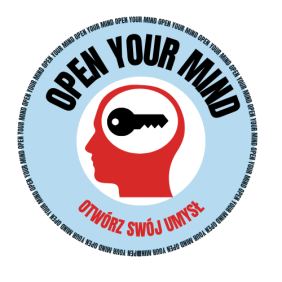                                                                                                                                                      ZAŁĄCZNIK Z1  FORMULARZ ZŁOSZENIOWY I ETAPU  KONKURSU LINGWISTYCZNO - FILMOWEGO: „OPEN YOUR MIND - OTWÓRZ SWÓJ UMYSŁ” DLA KLAS 7-8 SZKÓŁ PODSTAWOWYCH W ROKU SZKOLNYM 2021/20221. Imię i nazwisko Szkolnego Koordynatora Konkursu: ……………………………………………………………………………2. Adres mailowy do korespondencji: ………………………………………………………………………………………………………3.  *Telefon kontaktowy (opcjonalnie) ……………………………………………………………………………………………………	4. Pełna nazwa szkoły: …………………………………………………………………………………………………………………………….5. Adres szkoły: ………………………………………………………………………………………………………………………………………6. Numer telefonu szkoły, e-mail szkoły:………………………………………………………………………………....................                                          LISTA UCZNIÓW PRZYSTĘPUJĄCYCH DO KONKURSU OPEN YOUR MIND                                                                                                                                                     miejscowość, data………………      Lp.Imię i nazwisko ucznia Klasa Nazwa szkołyadres e-mailowy               